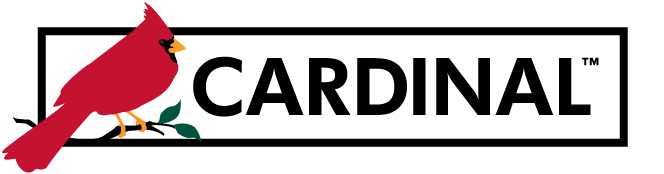 Petty Cash Stop Payment Signature AuthorizationPetty Cash Stop Payment Signature AuthorizationPetty Cash Stop Payment Signature AuthorizationPetty Cash Stop Payment Signature AuthorizationPetty Cash Stop Payment Signature AuthorizationPetty Cash Stop Payment Signature AuthorizationPetty Cash Stop Payment Signature AuthorizationPetty Cash Stop Payment Signature AuthorizationPetty Cash Stop Payment Signature AuthorizationPetty Cash Stop Payment Signature AuthorizationPetty Cash Stop Payment Signature AuthorizationPetty Cash Stop Payment Signature AuthorizationPetty Cash Stop Payment Signature AuthorizationGeneral InformationGeneral InformationGeneral InformationGeneral InformationGeneral InformationGeneral InformationGeneral InformationGeneral InformationGeneral InformationGeneral InformationGeneral InformationGeneral InformationGeneral InformationGeneral InformationGeneral InformationGeneral InformationGeneral InformationBusiness Unit (5 digits):Business Unit (5 digits):Agency Name:Agency Name:Agency Name:Agency Name:Employee InformationEmployee InformationEmployee InformationEmployee InformationEmployee InformationEmployee InformationEmployee InformationEmployee InformationEmployee InformationEmployee InformationEmployee InformationEmployee InformationEmployee InformationEmployee InformationEmployee InformationEmployee InformationEmployee Information1NameNameNameNameNameNameNameNameSignatureSignatureSignatureSignatureSignatureSignatureSignatureSignatureAuthorization for ALL AP Business UnitsAuthorization for ONLY the following AP Business Units:Authorization for ONLY the following AP Business Units:Authorization for ONLY the following AP Business Units:Authorization for ONLY the following AP Business Units:Authorization for ONLY the following AP Business Units:Authorization for ONLY the following AP Business Units:Authorization for ONLY the following AP Business Units:2NameNameNameNameNameNameNameNameSignatureSignatureSignatureSignatureSignatureSignatureSignatureSignatureAuthorization for ALL AP Business UnitsAuthorization for ONLY the following AP Business Units:Authorization for ONLY the following AP Business Units:Authorization for ONLY the following AP Business Units:Authorization for ONLY the following AP Business Units:Authorization for ONLY the following AP Business Units:Authorization for ONLY the following AP Business Units:Authorization for ONLY the following AP Business Units:3NameNameNameNameNameNameNameNameSignatureSignatureSignatureSignatureSignatureSignatureSignatureSignatureAuthorization for ALL AP Business UnitsAuthorization for ONLY the following AP Business Units:Authorization for ONLY the following AP Business Units:Authorization for ONLY the following AP Business Units:Authorization for ONLY the following AP Business Units:Authorization for ONLY the following AP Business Units:Authorization for ONLY the following AP Business Units:Authorization for ONLY the following AP Business Units:4NameNameNameNameNameNameNameNameSignatureSignatureSignatureSignatureSignatureSignatureSignatureSignatureAuthorization for ALL AP Business UnitsAuthorization for ONLY the following AP Business Units:Authorization for ONLY the following AP Business Units:Authorization for ONLY the following AP Business Units:Authorization for ONLY the following AP Business Units:Authorization for ONLY the following AP Business Units:Authorization for ONLY the following AP Business Units:Authorization for ONLY the following AP Business Units:5NameNameNameNameNameNameNameNameSignatureSignatureSignatureSignatureSignatureSignatureSignatureSignatureAuthorization for ALL AP Business UnitsAuthorization for ONLY the following AP Business Units:Authorization for ONLY the following AP Business Units:Authorization for ONLY the following AP Business Units:Authorization for ONLY the following AP Business Units:Authorization for ONLY the following AP Business Units:Authorization for ONLY the following AP Business Units:Authorization for ONLY the following AP Business Units:Certification / ApprovalCertification / ApprovalCertification / ApprovalCertification / ApprovalCertification / ApprovalCertification / ApprovalCertification / ApprovalCertification / ApprovalCertification / ApprovalCertification / ApprovalCertification / ApprovalCertification / ApprovalCertification / ApprovalCertification / ApprovalCertification / ApprovalCertification / ApprovalCertification / ApprovalAs Fiscal Officer or Designee, I grant permission to the above individual(s) to request petty cash stop payments on behalf of the named agency.As Fiscal Officer or Designee, I grant permission to the above individual(s) to request petty cash stop payments on behalf of the named agency.As Fiscal Officer or Designee, I grant permission to the above individual(s) to request petty cash stop payments on behalf of the named agency.As Fiscal Officer or Designee, I grant permission to the above individual(s) to request petty cash stop payments on behalf of the named agency.As Fiscal Officer or Designee, I grant permission to the above individual(s) to request petty cash stop payments on behalf of the named agency.As Fiscal Officer or Designee, I grant permission to the above individual(s) to request petty cash stop payments on behalf of the named agency.As Fiscal Officer or Designee, I grant permission to the above individual(s) to request petty cash stop payments on behalf of the named agency.As Fiscal Officer or Designee, I grant permission to the above individual(s) to request petty cash stop payments on behalf of the named agency.As Fiscal Officer or Designee, I grant permission to the above individual(s) to request petty cash stop payments on behalf of the named agency.As Fiscal Officer or Designee, I grant permission to the above individual(s) to request petty cash stop payments on behalf of the named agency.As Fiscal Officer or Designee, I grant permission to the above individual(s) to request petty cash stop payments on behalf of the named agency.As Fiscal Officer or Designee, I grant permission to the above individual(s) to request petty cash stop payments on behalf of the named agency.As Fiscal Officer or Designee, I grant permission to the above individual(s) to request petty cash stop payments on behalf of the named agency.As Fiscal Officer or Designee, I grant permission to the above individual(s) to request petty cash stop payments on behalf of the named agency.As Fiscal Officer or Designee, I grant permission to the above individual(s) to request petty cash stop payments on behalf of the named agency.As Fiscal Officer or Designee, I grant permission to the above individual(s) to request petty cash stop payments on behalf of the named agency.As Fiscal Officer or Designee, I grant permission to the above individual(s) to request petty cash stop payments on behalf of the named agency.Fiscal Officer or DesigneeFiscal Officer or DesigneeFiscal Officer or DesigneeFiscal Officer or DesigneeFiscal Officer or DesigneeFiscal Officer or DesigneeSignatureSignatureSignatureSignatureSignatureSignatureSignatureSignatureSignatureDateDateNote: If designee signs, a delegation of signing authority must be on file with Department of Accounts.  This form only authorizes requests for agency petty cash checks.  To authorize the stop payment of a General Warrant check, you must have a valid Stop Payment Authorization form on file with the Department of the Treasury.Note: If designee signs, a delegation of signing authority must be on file with Department of Accounts.  This form only authorizes requests for agency petty cash checks.  To authorize the stop payment of a General Warrant check, you must have a valid Stop Payment Authorization form on file with the Department of the Treasury.Note: If designee signs, a delegation of signing authority must be on file with Department of Accounts.  This form only authorizes requests for agency petty cash checks.  To authorize the stop payment of a General Warrant check, you must have a valid Stop Payment Authorization form on file with the Department of the Treasury.Note: If designee signs, a delegation of signing authority must be on file with Department of Accounts.  This form only authorizes requests for agency petty cash checks.  To authorize the stop payment of a General Warrant check, you must have a valid Stop Payment Authorization form on file with the Department of the Treasury.Note: If designee signs, a delegation of signing authority must be on file with Department of Accounts.  This form only authorizes requests for agency petty cash checks.  To authorize the stop payment of a General Warrant check, you must have a valid Stop Payment Authorization form on file with the Department of the Treasury.Note: If designee signs, a delegation of signing authority must be on file with Department of Accounts.  This form only authorizes requests for agency petty cash checks.  To authorize the stop payment of a General Warrant check, you must have a valid Stop Payment Authorization form on file with the Department of the Treasury.Note: If designee signs, a delegation of signing authority must be on file with Department of Accounts.  This form only authorizes requests for agency petty cash checks.  To authorize the stop payment of a General Warrant check, you must have a valid Stop Payment Authorization form on file with the Department of the Treasury.Note: If designee signs, a delegation of signing authority must be on file with Department of Accounts.  This form only authorizes requests for agency petty cash checks.  To authorize the stop payment of a General Warrant check, you must have a valid Stop Payment Authorization form on file with the Department of the Treasury.Note: If designee signs, a delegation of signing authority must be on file with Department of Accounts.  This form only authorizes requests for agency petty cash checks.  To authorize the stop payment of a General Warrant check, you must have a valid Stop Payment Authorization form on file with the Department of the Treasury.Note: If designee signs, a delegation of signing authority must be on file with Department of Accounts.  This form only authorizes requests for agency petty cash checks.  To authorize the stop payment of a General Warrant check, you must have a valid Stop Payment Authorization form on file with the Department of the Treasury.Note: If designee signs, a delegation of signing authority must be on file with Department of Accounts.  This form only authorizes requests for agency petty cash checks.  To authorize the stop payment of a General Warrant check, you must have a valid Stop Payment Authorization form on file with the Department of the Treasury.Note: If designee signs, a delegation of signing authority must be on file with Department of Accounts.  This form only authorizes requests for agency petty cash checks.  To authorize the stop payment of a General Warrant check, you must have a valid Stop Payment Authorization form on file with the Department of the Treasury.Note: If designee signs, a delegation of signing authority must be on file with Department of Accounts.  This form only authorizes requests for agency petty cash checks.  To authorize the stop payment of a General Warrant check, you must have a valid Stop Payment Authorization form on file with the Department of the Treasury.Note: If designee signs, a delegation of signing authority must be on file with Department of Accounts.  This form only authorizes requests for agency petty cash checks.  To authorize the stop payment of a General Warrant check, you must have a valid Stop Payment Authorization form on file with the Department of the Treasury.Note: If designee signs, a delegation of signing authority must be on file with Department of Accounts.  This form only authorizes requests for agency petty cash checks.  To authorize the stop payment of a General Warrant check, you must have a valid Stop Payment Authorization form on file with the Department of the Treasury.Note: If designee signs, a delegation of signing authority must be on file with Department of Accounts.  This form only authorizes requests for agency petty cash checks.  To authorize the stop payment of a General Warrant check, you must have a valid Stop Payment Authorization form on file with the Department of the Treasury.Note: If designee signs, a delegation of signing authority must be on file with Department of Accounts.  This form only authorizes requests for agency petty cash checks.  To authorize the stop payment of a General Warrant check, you must have a valid Stop Payment Authorization form on file with the Department of the Treasury.